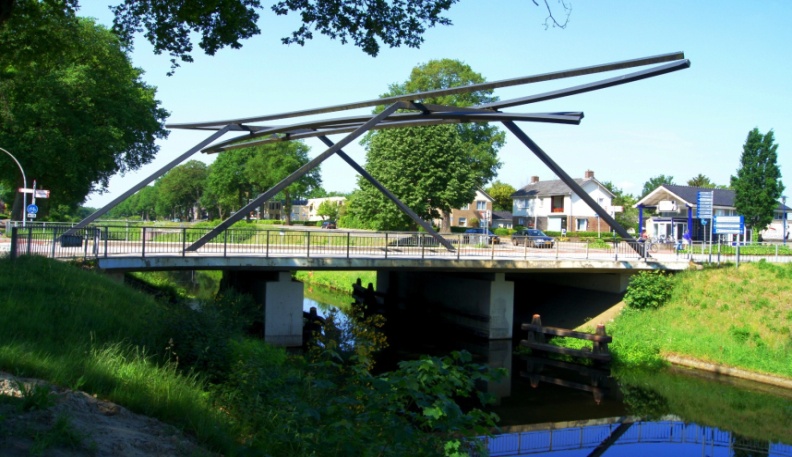 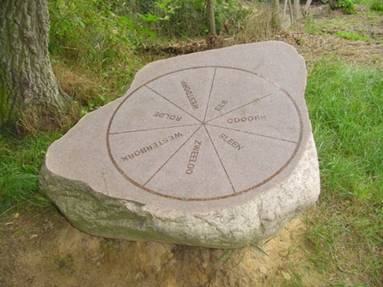            				e.o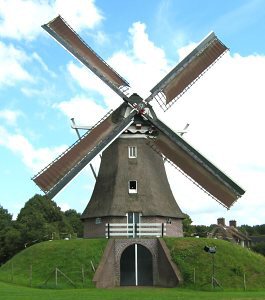                                                               Onze website: http://desenioor.nl/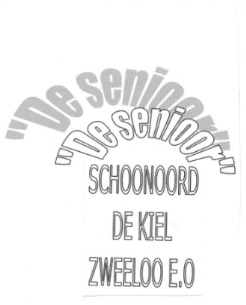 Bestuur:Arie Aardema	tel. 0591- 381946	Voorzitter 							Ledenadministratie							Coördinatie lief en leed							Verjaardagskaarten							Website beheerHenk de Geeter 	tel. 0591- 381948	Secretaris							Nieuwsbrief							Activiteitencommissie							LedenwervingHanny Kleef 	tel. 0591- 371357 	2e VoorzitterPenningmeester							Reiscommissie							Contacten Zweeloo/AaldenTrijntje Tangenberg tel. 0591-371572	Lief en Leedcommissie							Contact vervoer Ellertsveld busje							ActiviteitencommissieHennie Wiebing	tel. 0591- 675166	Lief en Leedcommissie							Verjaardagskaarten							Reiscommissie							Contact persoon dag v/d ouderenJopie Boudewijn	tel. 0591- 382223	2e penningmeesterActiviteitencommissie							ReiscommissieRein Lycklema	tel. 0591- 387262	Algemeen bestuurslid							SVA activiteitenOnze jaarlijkse contributie is van 1 jan. tot 31 dec:€ 25,00 p.p. en voor ieder inwonend lid  € 20,00.Onze huisbank is Rabobank: NL62 RABO 0306 843986KVK nummer: 64377369Onze buitendienst:Jopie Boudewijn, Femmie Weggemans, Rein Lycklema,Emmy Lycklema, Roelie de Boer, Arie Aardema,Gerrit Wiebing, Hennie Fluks, Henk de Geeter(@)mail zijn de bezorgers van onze postzaken.Alie Aardema schrijft de verjaardagkaarten.Els Gerritse-Tiben Coördineert het klaverjassen.									mei 2019 Nieuws van de 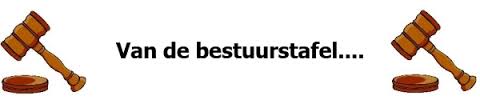 Het verenigingsjaar is weer ten einde, maar dat wil nog niet zeggen dat er een pauze is voor het bestuur en de activiteiten commissie.We hebben een fijn seizoen achter de rug met een prima opkomst bij onze activiteiten.Dat geeft weer moed en voor de activiteiten commissie is het een nieuwe uitdaging om ook voor volgend seizoen weer een programma te plannen, waar een ieder van ons zich in kan vinden.Als opwarmer willen we jullie dus alvast een beetje informeren over de activiteiten van na vakantie.Noteer alvast de data op de kalender zodat je niets hoeft te missen.Wat kunt U verder lezen in deze nieuwsbrief:Programma voor na de vakantie.Het vervoer per busje van het EllertsveldEen kleine foto reportage.een Drents gedichtGelezen in Kiek us Mam, van Ali Brals-Luinge:Janneman hef de punt van de potlood. Hij stapt er met op Juf of.Juf hef het op dat moment slim drok met een paor aander kinderties, die de sommegies niet snapt.Ëven geduld”, zeg Juf, ïk zal je zo helpen”.Ze verget ’t jonkie hielemaol en die denkt op een gegeven moment:“’k zal er maor us weer met hén gaon”Dan zegt Juf: Och jongen, loop jij nog steeds met dat potlood?Nee Juf, ‘k heb er ok al een poosie met zeten.De Stichting Vrienden van het Ellertsveld heeft aangegeven dat er meer mogelijkheden zijn om de bus te huren.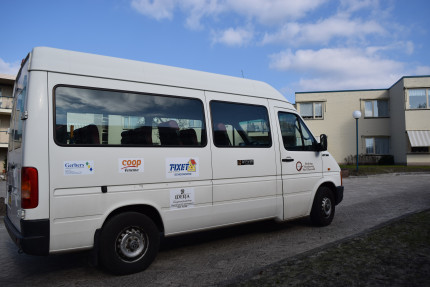 Een blije gedachte die het bestuur van De Senioor met beide handen aangrijpt.We kunnen onze leden daarom een taxi – het Ellertsveld busje aanbieden.De twee chauffeurs de heer L. Stricker en dhr. J. Vos, beide tevens lid van onze vereniging, hebben zich bereid verklaard op te willen treden als chauffeur.Tijdens de jaarvergadering was men van gedachte dat dit een prima regeling kan worden.Wel zijn hier een paar afspraken voor nodig:Minimaal 1 week voor de activiteit datum aangeven dat je mee wilt.Deze is alleen voor leden die ’s avonds niet kunnen rijden.Het vervoer in Schoonoord is € 2.00 per persoon.Het vervoer van Zweeloo/Aalden bij 8 personen € 2.50bij minder personen wordt het een ietsje meer.Het vervoer van Schoonoord naar De Spil bij 8 personen € 2.50 bij minder personen een ietsje meer.Opgeven voor het vervoer minimaal 1 week voor de activteitdatum kan alleen bij Trijntje Tangenberg tel. 0519-371572“De Senioor” programma voor alle ledenWoensdag 4 septemberBezoek aan Harwi Eeserveen.Aanvang: vertrek samen op de fiets bij het  parkeerterrein                  achter de  COOP Schoonoord om 10.15 uur.                Dit is ook voor onze                    leden die in Aalden/Zweeloo wonen.Men kan ook met eigen vervoer gaan,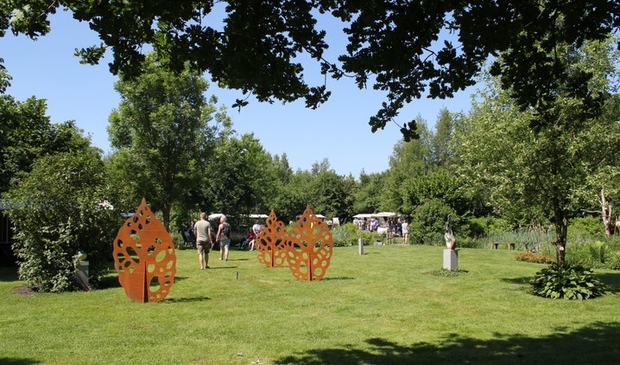 Geen auto of fiets????Opgeven voor vervoer bij Trijntje Tangenberg  tel. 0591-371572Het programma isals volgt samengesteld:Ontvangst koffie met gebakBezichtiging van de prachtige tuinen met beeldenDemonstratie pottenbakkenLunch: broodje kroket met melk-karnemelk-thee of fris.met aansluitend nog mogelijkheden tot het  verkennen van de tuinen
			Dit uitstapje kost voor onze leden 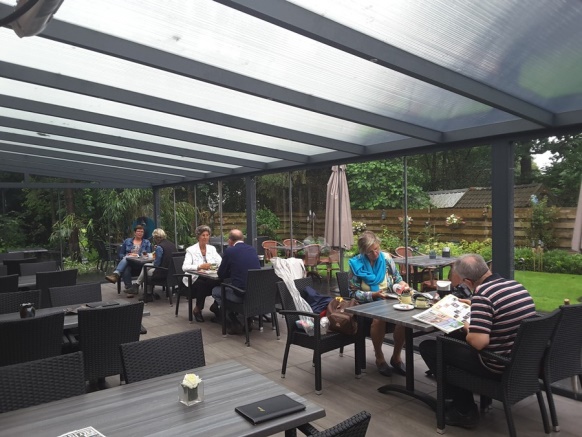                                                   €10.00 p.p			Contant betalen op 4 sept. bij 			Hanny KleefOpgeven voor deze activiteit tot woensdag 28 augustus bij:Rein Lyclema tel. 387262   of    Hennie Wiebing tel. 675166“De Senioor” programma voor alle ledenWoensdag 2 oktoberDe Spil ZweelooAanvang 19.30 uurWat gebeurt er met je als je vanuit het “Diepe Zuiden” richting Drenthe emigreert.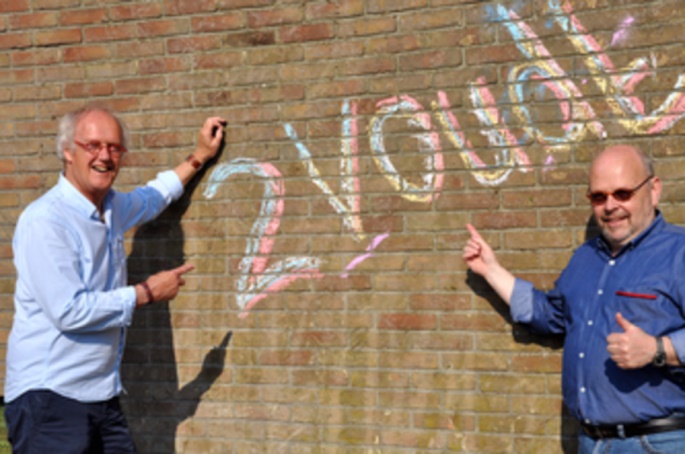 Word je door je nieuwe medemensen vrienden en buren begrepen?Kortom met 2Voudt en een flinke dosis humor en een dikke knipoog leiden beide heren U door hun inburgeringsproces.Kom lekker ontspannen deze avond bij het duo Rob Wilhelm en Eddie Zinnemars of 2voudt.Woensdag 6 novemberDe Spil ZweelooAanvang 19.30 uurDeze avond heeft als thema:“Blijf veilig mobiel”.We laten ons deze avond bijpraten en leren om veilig de weg over te kunnen steken.De maand november is ook de Stamppotreis gepland: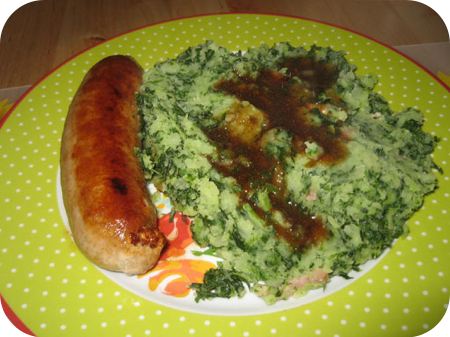 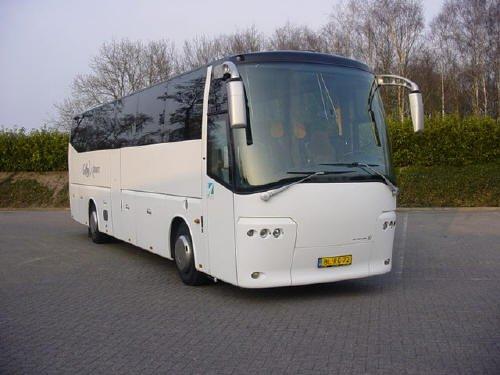                                                                                                                                                      Nadere mededelingen volgen met een extra flyer										“De Senioor” programma voor alle ledenVrijdag 13 decemberDorpshuis SchoonoordAanvang 19.30 uur.            Bij binnenkomst staat de koffie klaar in de             voorzaal van het DorpshuisOnze jaarlijkse afsluiting met een gezellige avond.Onder het genot van een hapje en een drankje willenl voor ons optreden: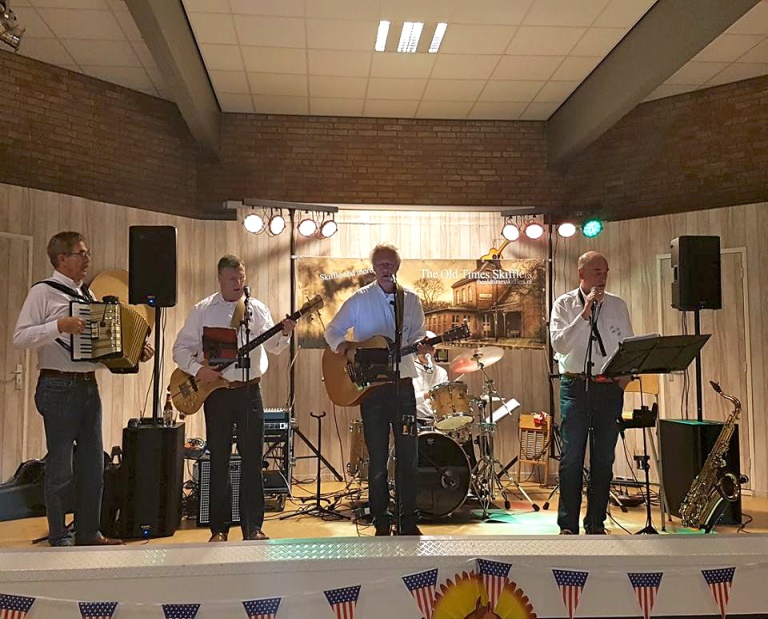 	The old Times Skifflers				   Leden die onze avond 				   “artiesten”  rasmuzikanten				   gezien en gehoord                                                     weten waarom ze op veler 				   verzoek weer komen                                                                           optreden.Nieuw op onze agenda zal kunnen komen 22 of 23 december maar daar is nog geen bevestiging over.“De Senioor” programma voor  2020Noteer alvast de volgende data in het nieuwe jaar.Vrijdag 17 januari Nieuwjaarsvisite met optreden van PeterVrijdag 11 januari???? Aol Volk Noord SleenWoensdag   5 februari De Sweel SingersWoensdag   1 april avond samen met de bibliotheekWoensdag   8 april neutieschietenWoensdag   6 mei BingoWoensdag 20 mei Busreis         Zomaar een paar foto’s van het jaar 2019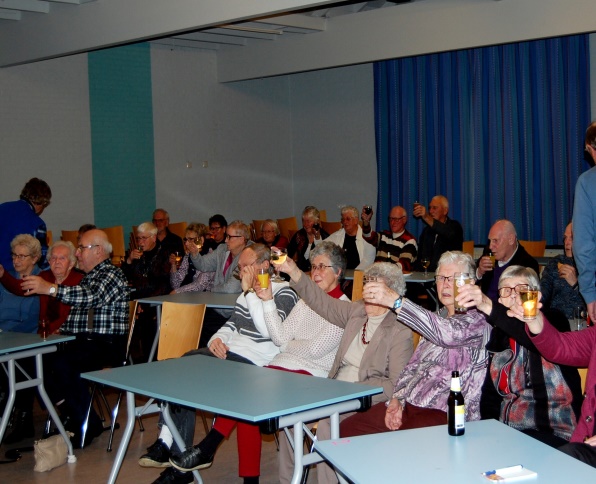 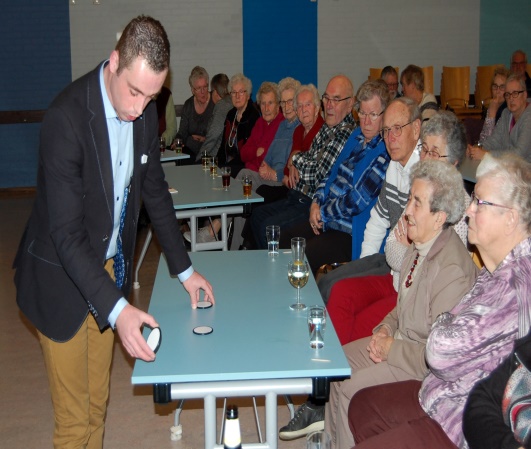 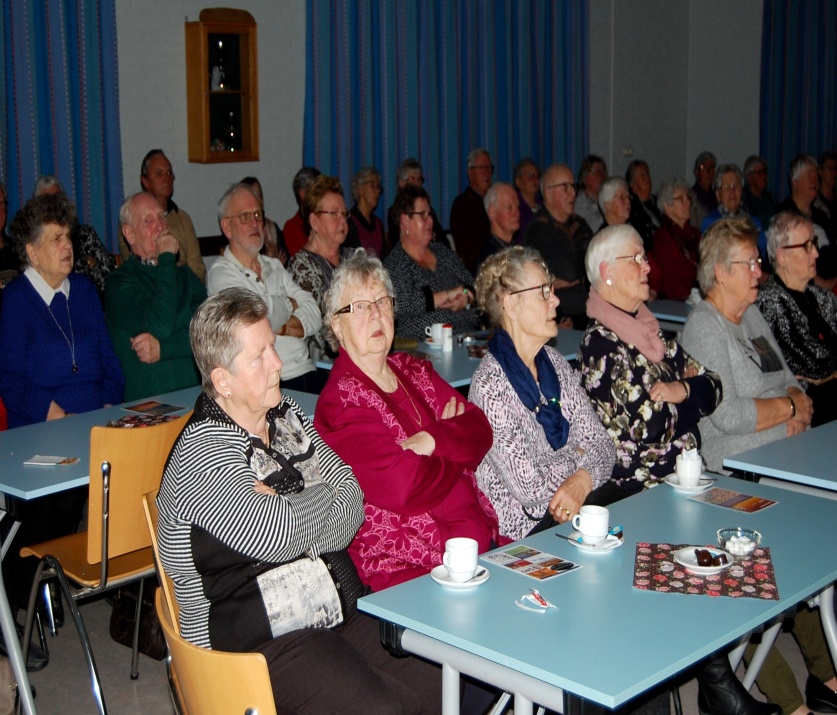 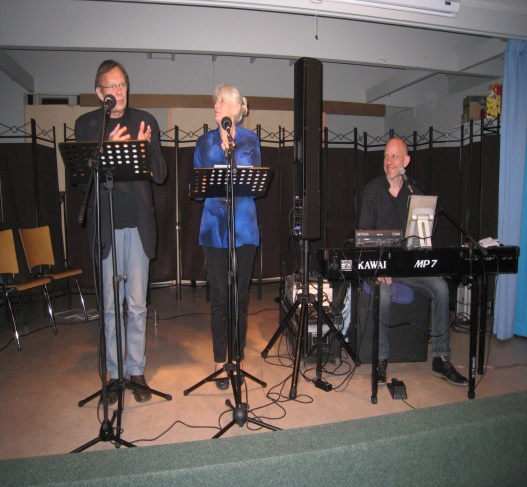 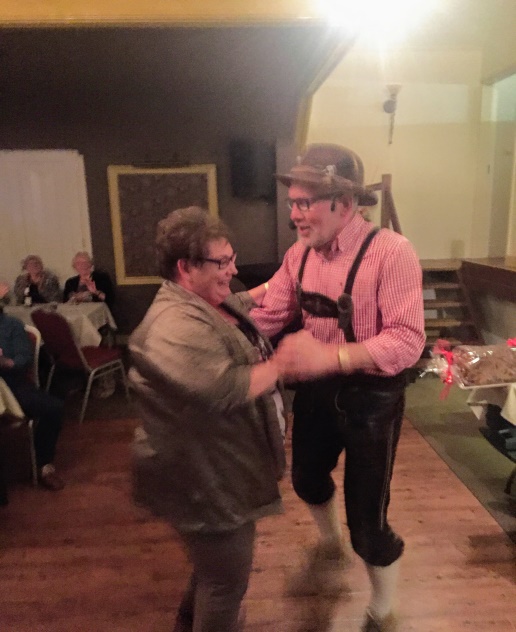 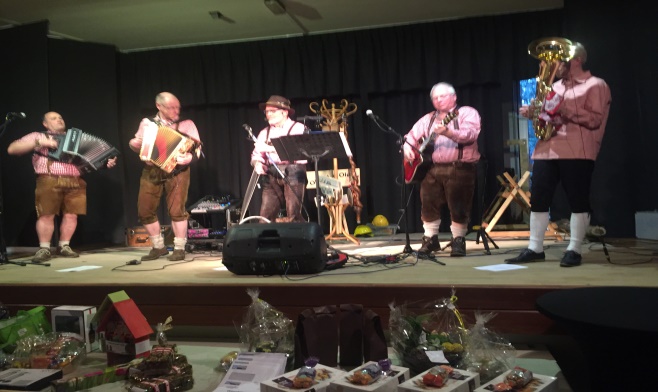 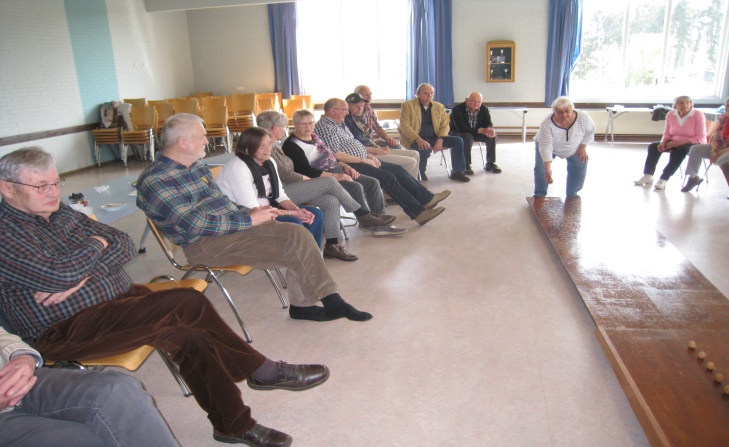 	Niet zo moeilijkLedenwerfactie van “De Senioor” 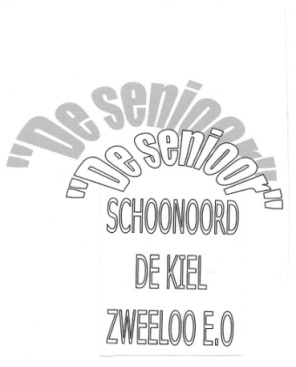     Tientjes ledenactie voor de        rest van het jaar 2019 Onze vereniging bestaat inmiddels twee jaar in Schoonoord – De Kiel en Zweeloo e.o. We zijn met 170 leden best een mooie club.        Waarom dan nog een ledenwerf actie???? We willen graag  meer jongere leden in onze vereniging kunnen verwelkomen.  Daarom zijn we op zoek naar mannen en vrouwen vanaf 55 jaar, die een keer per maand een gezellige avonddie wij organiseren - willen bezoeken.voorlichting door een notaris willen over belangrijke zaken         voor nu en in de toekomst. korting willen bij een ziektekosten verzekering. hulp nodig zijn bij het invullen van         de belastingformulieren en aanvragen of        toepassen van huur en/of zorgtoeslagen.eventueel mee willen met onze jaarlijkse stamppotreis. onze jaarlijkse busreis wel zien zitten. voor 25 euro lid willen worden (inwonende huisgenoot betaalt 20 euro per jaar) vanaf januari 2020. Om met onze activiteiten kennis te maken en de sfeer te proeven betaalt u voor de rest van het jaar 2019 echter                 slechts 10 euro. Opgeven kan bij:Henk de Geeter tel. 0591 -  381948 Arie Aardema    tel. 0591 -  381946 Hanny Kleef      tel. 0591 -  371357                                     